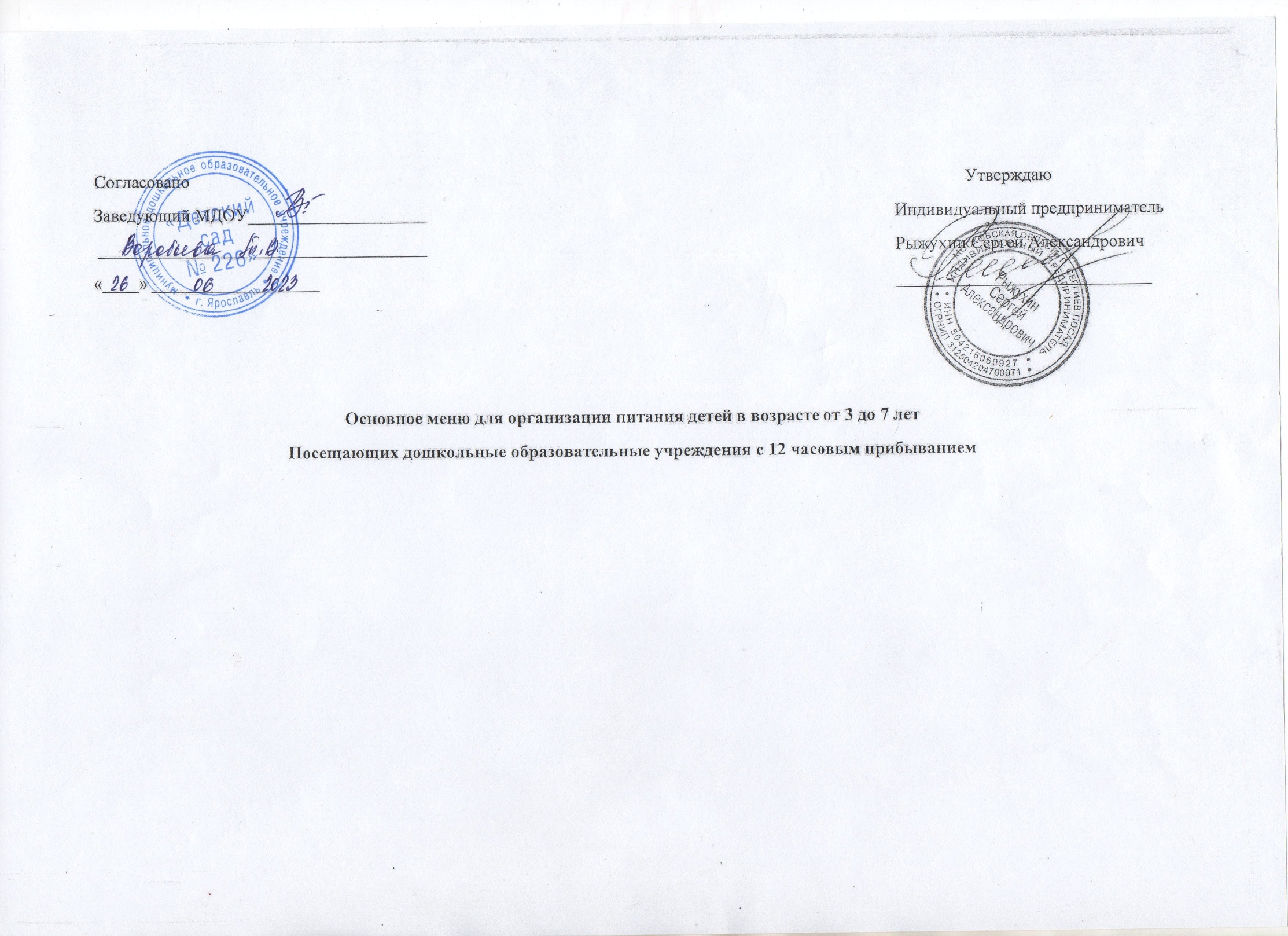 Двухнедельное меню для детей с 12-ти часовым дневным пребыванием в ДО(возрастная категория – 3-7 лет)Приложение:1.Примерное двухнедельное меню составлено с учётом рекомендуемых санитарными правилами норм питания и времени пребывания  детей   в дошкольных организациях (Организация питания детей в организованных коллективах регламентированного Постановлением Главного  государственного санитарного врача РФ от 28 сентября 2020 г. № 28 «Об утверждении санитарных правил СП 2.4.3648-20 «Санитарно-эпидемиологические требования к организациям воспитания и обучения, отдыха и оздоровления детей и молодёжи», Постановлением Главного государственного санитарного врача РФ от 27 октября 2020 г.  № 32 «Об утверждении санитарно-эпидемиологических правил и норм СанПин 2.3/2.4.3590-20 «Санитарно-эпидемиологические требования к организации общественного питания населения»2. Ассортимент вырабатываемых на пищеблоке готовых блюд и кулинарных изделий определяется самостоятельно дошкольной организацией (ДО) с учётом набора помещений, обеспечения технологическим, холодильным оборудованием.3.Расчёт  пищевой и энергетической ценности, витамина «С» произведён по каждому приёму пищи, что даёт возможность составить примерное меню в зависимости от кратности питания детей в детском саду.4.В меню использованы рецептуры действующих технологических нормативов издания 1994-1996гг, 1997г, 2004 г, 2010г. 5. Следует обратить внимание:* горошек зелёный консервированный использовать в питании только после термической обработки,*овощи консервированные использовать в питании детей  без содержания уксуса,* овощи урожая прошлого года (капуту, лук репчатый, корнеплоды и др.) в период после 01.03 допускается использовать только после термической обработки,* лук репчатый  в свежем виде использовать только после бланширования,*не использовать в питании детей продукты, приведённые в таблице приложения  № 6    СП 2.4.3648-206. Меню разработано инженером-технологом Петровой С.Н тел 8 915 989 8973Согласовано                                                              ______________________ Приём пищиНаименование блюдаВыход блюдаПищевые веществаПищевые веществаПищевые веществаЭнергетическая ценность, ккалВитамин «С»№ рецептурыПриём пищиНаименование блюдаВыход блюдаБелки, гЖиры, гУглеводы, гЭнергетическая ценность, ккалВитамин «С»№ рецептурыПЕРВАЯ НЕДЕЛЯ ПЕРВАЯ НЕДЕЛЯ ПЕРВАЯ НЕДЕЛЯ ПЕРВАЯ НЕДЕЛЯ ПЕРВАЯ НЕДЕЛЯ ПЕРВАЯ НЕДЕЛЯ ПЕРВАЯ НЕДЕЛЯ ПЕРВАЯ НЕДЕЛЯ ПЕРВАЯ НЕДЕЛЯ День первыйДень первыйЗавтрак 1Масло сливочное порционное50,054,150,0537,5-№ 22- 1997 гЗавтрак 1Каша пшенная молочная1603.11.432177№36 -2010 г Завтрак 1Чай с сахаром и лимоном180/20.03015602Сб.рец.2010 гЗавтрак 1Хлеб пшеничный201,50,29,8470Сб. рец.1994 гЗавтрак 1Сыр порционный102,62,6044,80,07№ 23- 1997 гЗавтрак 2Молоко кипячёное20065,410114.6№ 102 - ОбедСуп гороховый на мясном бульоне со свининой200/57.19.219,9183№ 139-2004ОбедКотлеты рубленые из курицы7015,810,423210№ 71- 2010 гОбедСложный гарнир (рис отварной, свекла отварная с маслом)100/503,26,022,01791,6№ 4,73-2010 гОбедКомпот из смеси сухофруктов 1800,3-28,41170,5№ 91 – 2010 гОбедХлеб ржаной402,60,513,4700ОбедХлеб пшеничный201,50,29,8470Уплотнённый полдник с включением блюд ужинаУплотнённый полдник с включением блюд ужинаСуфле из рыбы7016,679,84,82209ТТКПюре картофельное1303,34,611,71274,6№ 78 -2010 гОвощи свежие (соленые, консервированные) порционные300,2-0,84,03,0Сб. рец. .Чай с сахаром180--14,458-№ 96-Итого за первый день:Итого за первый день:63,9554,45215,071684.911.77День второйДень второйЗавтрак 1Джем фруктовый200.0600.7712.4Масло сливочное порционное50,054,150,0537,5-№ 22- 1997 гКаша геркулесовая молочная жидкая1604.12.631158    №37-2010 гКофейный напиток1804,33,423,01422,0№98-2010Хлеб пшеничный302,30,214,8710Завтрак 2Напиток кисломолочный 1606,081,447,265,6ОбедБорщ с капустой свежей, картофелем и сметаной200/1022.814.694№ 6– Печень говяжья в соусе50/5016.119.121169Сб  2010Вермишель отварная1304,683,6425,65160,3-№ 75 – 2010 гНапиток ягодный (по сезону)1800,20,223,8972,3№ 94 – 2010 гХлеб ржаной352,30,411,7610Хлеб пшеничный302,30,214,8710Уплотнённый полдник с включением блюд ужинаУплотнённый полдник с включением блюд ужинаПлов с курицей 20020,916,132,1334ТТКЧай «Каркаде»180--14,458-№ 96 – 2010 гХлеб пшеничный302,30,214,8710Итого за второй день:Итого за второй день:67,6754,43249,671601,84,3День третийДень третийЗавтрак 1Масло сливочное порционное50,054,150,0537,5-№ 22- 1997 гКаша молочная жидкая «Дружба» 1606,47,432,92241,4№ 38 -2010 гНапиток «Здоровье»1804,33,423,01422,0№98-2010Хлеб пшеничный302,30,214,8710Завтрак 2Фрукты1000,40,48,6418,8ОбедРассольник со сметаной и мясом200/10/57,16,415,814310,6№ 128 – Рыба в омлете7013,185,12,45110,8ТТКОвощное пюре1302.47415.6112№ 80- 2010 гКомпот из сухофруктов  1800.31014,8760.720.92Хлеб ржаной402,60,513,4700Хлеб пшеничный302,30,214,8710Уплотнённый полдник с включением блюд ужинаУплотнённый полдник с включением блюд ужинаПудинг рисовый с джемом170/3012.19.654,0351№ 319 – Чай с молоком с сахаром1802,72,318,91431,3№ 97 – 2010 гКондитерские изделия301,90,622,71040Итого за третий день:Итого за третий день:58,1144.25251,871681.0225,02День четвёртыйЗавтрак 1Сыр порционный102,62,6044,80,07№ 23- 1997 гКаша молочная жидкая манная1602.360.2321152№ 34 – 2010 гЧай  с сахаром180--14,8710№96-2010Хлеб пшеничный302,30,214,8710Завтрак 2Молоко кипячёное20065,410114.6№ 102 - ОбедЩи из свежей капусты на мясном бульоне со сметаной200/10/52.12.2885№124-2006Оладьи из говяжьей печени 7019.49.37.81925,075№ 62 – 2010 гПюре картофельное1303,34,611,71274,6№ 78 -2010 гКомпот из чернослива 1800,50,226,31100,7№ 702 – 1997 гХлеб ржаной 402,60,513,4700Хлеб пшеничный302,30,214,8710Уплотнённый полдник с включением блюд ужинаУплотнённый полдник с включением блюд ужинаЛапшевник с творогом и джемом150/3013,39,739,3314ТТКЧай с сахаром и лимоном180/20.03015602Сб.рец.2010 гФрукты по сезону1000,40,48,6418,8Хлеб пшеничный302,30,214,8710Итого за четвёртый день:Итого за четвёртый день:59,4935,73220,31594.416,64День пятыйЗавтрак 1Масло сливочное порционное50,054,150,0537,5-№ 22- 1997 гОмлет натуральный10010,012,02,01550,2№ 43 – 2010 гГорошек зелёный консервированный301,00,11,9123,0Какао с молоком1804,93,921,21421,8№100-2010Хлеб пшеничный302,30,214,8710Завтрак 2Фрукты по сезону1000,40,48,6418,8ОбедСуп картофельный с крупой и рыбой (консервы)200/102,44.619.31414,6№113 -2004 гГуляш из мяса (не жирная свинина)50/5015,614,48,61811,754№437-2004Макароны отварные 1304,683,6425,65160,3-№ 75 – 2010 гКомпот из свежих плодов 1800,20,225,41032,5№90-2010Хлеб ржаной402,60,513,4700Хлеб пшеничный302,30,214,8710Уплотнённый полдник с включением блюд ужинаУплотнённый полдник с включением блюд ужинаЗапеканка из творога с молоком сгущённым120/3032,721,139,5334,50,9№ 46 - 2010 гМолоко кипячёное20065,410114.6№ 102 - Хлеб пшеничный 302,30,214,8710Итого за пятый день:Итого за пятый день:87.4370.992201704.923,554Итого среднее за первую неделю:Итого среднее за первую неделю:336.65259.851156.918267.0281,284ВТОРАЯ  НЕДЕЛЯВТОРАЯ  НЕДЕЛЯВТОРАЯ  НЕДЕЛЯВТОРАЯ  НЕДЕЛЯВТОРАЯ  НЕДЕЛЯВТОРАЯ  НЕДЕЛЯВТОРАЯ  НЕДЕЛЯВТОРАЯ  НЕДЕЛЯВТОРАЯ  НЕДЕЛЯДень первыйЗавтрак 1Масло сливочное порционное50,054,150,0537,5-№ 22- 1997 гДжем фруктовый200.0600.7712.4Каша гречневая молочная1604.55.124.92354,150,0537,5Какао с молоком сгущённым1806.16.337160Хлеб пшеничный302,30,214,8710Завтрак 2Молоко кипячёное20065,410114.6№ 102 - ОбедСуп картофельный с бобовыми с мясом200/5 10,25,221,01645,7№ 10,17 - Курица тушёная с овощами50/15019.217.919.7322№ 499 - 1997 гКомпот из свежих плодов (по сезону)1800,20,225,41030,7№90-2010Хлеб  ржаной  402,60,513,4700Хлеб пшеничный302,30,214,8710Уплотнённый полдник с включением блюд ужинаУплотнённый полдник с включением блюд ужинаЗапеканка из печени с рисом12019,58,516,7240,2ТТКОвощи свежие (соленые, консервированные) порционные300,2-0,84,03,0Сб. рец. .Чай с сахаром180--14,458-№ 96-Хлеб пшеничный302,30,214,8710Итого за первый день:Итого за первый день:75,5153,85228.521733,79.4День второйЗавтрак 1Сыр порционный102,62,6044,80,07№ 23- 1997 гКаша кукурузная молочная жидкая 1603,53,028,01601,4№ 37 – 2010 гКофейный напиток на молоке1804,43,423,01422,0№ 98 – Хлеб пшеничный302,30,214,8710Завтрак 2Напиток кисломолочный 1606,081,447,265,6ОбедЩи из свежей капусты со сметаной, с мясом200/10/57,16,68,812319,4№ 7,17 – «Ёжики мясные» с соусом120/5014,315,732,12841,6№ 64 – 2010 гНапиток ягодный (по сезону)1800,10,127.288.72,8№ 94 – Хлеб ржаной352,30,411,7610Хлеб пшеничный302,30,214,8710Уплотнённый полдник с включением блюд ужинаУплотнённый полдник с включением блюд ужинаЗразы картофельные, соус молочный120/505.28.0216.47158№ 29, 84 -2010 гЧай с сахаром и лимоном180/20.03015602Сб.рец.2010 гФрукты1000,40,48,6418,8Хлеб ржаной201,30,26,7350Итого за второй день:Итого за второй день:51.9142.26214.371405.138.07День третийЗавтрак 1Масло сливочное порционное50,054,150,0537,5-№ 22- 1997 гДжем фруктовый200.0600.7712.4Каша пшеничная молочная1603.5328160    2004Чай с сахаром180--14,458-№ 96-Хлеб пшеничный302,30,214,8710Завтрак 2Молоко кипячёное20065,410114.6№ 102 - ОбедСуп картофельный с яйцом 2008,78,014,914910,9ТТК, №17-Котлеты рыбные70 19.611.616.481820,3№51-Рис отварной 1303,54,126,5167-№73-Овощи свежие (соленые, консервированные) порционные300,2-0,84,03,0Сб. рец. .Компот из кураги 1800,9-27,01130,7№702-Хлеб ржаной352,30,411,7610Хлеб пшеничный302,30,214,8710Уплотнённый полдник с включением блюд ужинаУплотнённый полдник с включением блюд ужинаЖаркое с курицей20016,619,8741,75400№ 246-1994 г,  № 86-2010 гСок фруктовый (или овощной)1000,90,218,283Хлеб ржаной201,30,26,7350Итого за третий деньИтого за третий день68.2157.32246.851718.514.9День четвёртыйЗавтрак 1Сыр порционный102,62,6044,80,07№ 23- 1997 гКаша ячневая молочная жидкая 160 6,23,625,81601,4№ 32 – 2010 гЧай с молоком с сахаром1802,72,318,91101,3№ 97 – 2010 гХлеб пшеничный 302,30,214,8710Завтрак 2Молоко кипячёное20065,410114.6№ 102 - ОбедСвекольник по-домашнему со сметаной200/107,18,09,71558,0ТТКТефтели из говядины70/5012,0516,0514.82890,85№ 63 – 2010 гГреча отварная рассыпчатая1306,84,830,2194-№ 74 -  2010 гОвощи свежие порционные300,2-0,843,0Сб. рец. 1994 гНапиток витаминизированный180--17,56818,0№ 92 – Хлеб ржаной402,60,513,3708,0Хлеб пшеничный302,30,214,8710Уплотнённый полдник с включением блюд ужинаУплотнённый полдник с включением блюд ужинаОмлет натуральный10010,012,02,01550,2№ 43 – 2010 гИкра кабачковая501.36.52.546.4Хлеб пшеничный 302,30,214,8710Чай «Каркаде»180--14,458-№ 96 – 2010 гИтого за четвёртый день:Итого за четвёртый день:64.4562.35204.31681.840.82День пятыйЗавтрак 1Масло сливочное порционное50,054,150,0537,5-№ 22- 1997 гКаша рисовая молочная жидкая 1603,65,2538,7226№ 510 – 2004 гКофейный напиток на молоке1804,43,423,01422,0№ 98 – 2010 гХлеб пшеничный302,30,214,8710Завтрак 2Напиток кисломолочный 1606,081,447,265,6ОбедСуп –лапша домашняя с курицей 200/106.04,719,11497,9№ 114  – Суфле из курицы7010,113,89,72093,0№ 60 – Пюре картофельное1303,34,611,71274,6№ 78 -2010 гКомпот из смеси сухофруктов 1800,3-28,41170,5№ 91 – Хлеб ржаной301,90,410,0520Хлеб пшеничный302,30,214,8710Уплотнённый полдник с включением блюд ужинаУплотнённый полдник с включением блюд ужинаМакароны, запечённые с сыром 18017.7619.745.12348.48№ 516 – 2004 гЧай с сахаром180--14,458-№ 96 – 2010 гХлеб пшеничный302,30,214,8710Итого за пятый день:Итого за пятый день:60.3958.04251.771744.4818Итого среднее за вторую неделю:Итого среднее за вторую неделю:320.47278.821145.818283.58121.19Итого среднее за две недели:Итого среднее за две недели:328.56269.341151.368275.3101.24